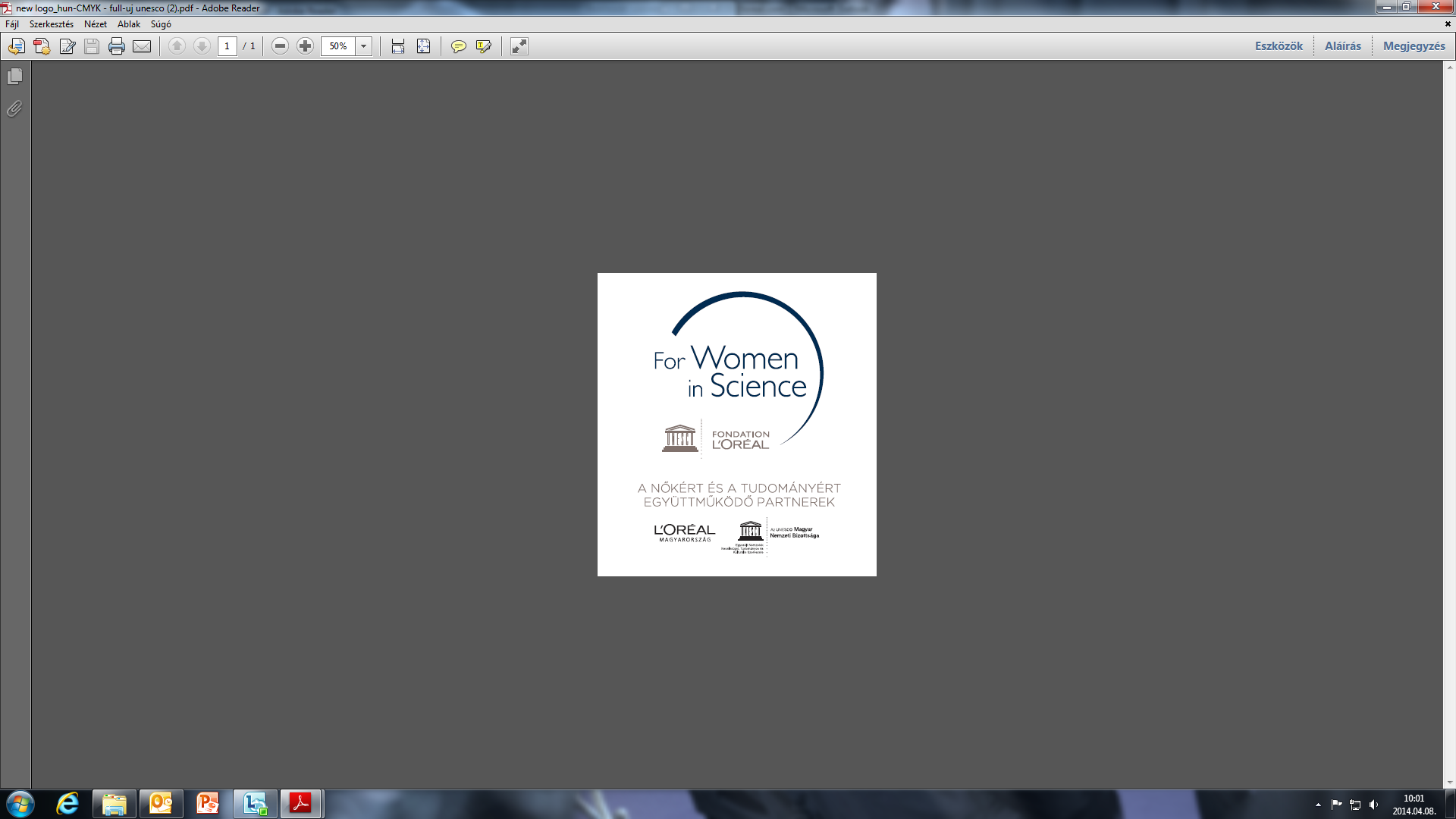 PÁLYÁZATI FELHÍVÁS – 2021L’ORÉAL-UNESCO Magyar Ösztöndíj a Nőkért és a TudományértA L’ORÉAL Magyarország és az  UNESCO Magyar Nemzeti Bizottság - a Szociális Innováció Alapítvány a Kelet-Európai Térség Fejlesztéséért - útján, a Magyar Tudományos Akadémia védnökségével – idén már tizenkilencedik alkalommal hirdeti meg ösztöndíjpályázatát a nemzetközi L’ORÉAL-UNESCO FOR WOMEN IN SCIENCE program szellemében, 2021. évre.A pályázat neve: L’ORÉAL–UNESCO MAGYAR ÖSZTÖNDÍJ a Nőkért és a TudományértAz ösztöndíj célja, hogy a fiatal tudós nőket és kutató szakembereket kiemelkedő és gyakorlatba vehető tudományos eredmények elérésére serkentse, továbbá ösztönözze és előmozdítsa a magyar nők helyzetét a tudományos és kifejezetten kutatói pályán, a legkülönbözőbb kutatási területeken.A L’ORÉAL-UNESCO Magyar Ösztöndíj feltételrendszere: A pályázaton a Magyar Köztársaság területén az állami felsőoktatási intézményekben, ezek kutató intézményeiben, vagy bármely kutatóhálózat intézményében dolgozó, magyar állampolgárságú, az alább megjelölt tudományterületek valamelyikén tudományos kutatással foglalkozó nők vehetnek részt: 1/ természettudományok, élettudományok2/ anyagtudományokA 2021. évi pályázat 2 szabadon felhasználható ösztöndíj-támogatást tartalmaz:A)	35 év alatti (vagy 2021-ben 35. életévüket betöltő), nők pályázhatnak egy 2 000 000 Ft-os ösztöndíjra.  B)	45 év alatti (vagy 2021-ben 45. életévüket betöltő), nők pályázhatnak egy 2 000 000 Ft-os ösztöndíjra.  Az ösztöndíjak odaítéléséről - a  a Kelet-Európai Térség Fejlesztéséért - keretei között tudományos, szakmai zsűri dönt.  A zsűri elnöke Dr. Ádám Veronika, akadémikus; tagjai: Dr. Ránky Katalin, vegyészmérnök, az ösztöndíjprogram tiszteletbeli elnöke;   Dr. Hunyady László egyetemi tanár, Semmelweis Egyetem, Élettani Intézet;  Dr. Perczel András, egyetemi tanár, ELTE Szerves Kémiai Tanszék; Dr. Kamarás Katalin, kutató professzor, Wigner FK Szilárdtestfizikai és Optikai Intézet. Amennyiben a szakmai zsűri valamelyik kategóriában nem talál megfelelő színvonalú pályázatot, fenntartja a jogát, hogy abban a kategóriában nem adja ki a díjat, illetve egyik kategóriában két díjat oszt ki.A magyar nyelven benyújtandó pályázatnak tartalmaznia kell: A következő adatokat: a pályázó neve, születési helye és ideje, végzettsége, felsőfokú szakképzettségének, illetve szakterületének megjelölése, beszélt idegen nyelvek és nyelvvizsgák felsorolása, munkahelye, beosztása, munkahelyi és lakáscíme, telefonszáma, e-mail címe; Az alábbi információkat: a pályázót ajánló két, tudományos fokozattal rendelkező szakember neve, munkahelye, beosztása, tudományos fokozata, elérhetőségi címe és telefonszáma, a pályázó tudományos kutatói önéletrajzát, mely kitér a pályázó tudományos és kutatói érdeklődésére, jövőbeli terveire is; publikációs listát, melyben szerepel az adott folyóiratnak a közlemény megjelenésének évében érvényes impakt faktora, és az adott cikkekre érkezett független hivatkozások felsorolása (független az idézés, ha az idéző és az idézett cikknek nincsen közös szerzője); valamint a megjelent publikációk összesített impakt faktorát, és az összes független hivatkozás számát;a pályázó által legjelentősebbnek ítélt cikk feltöltése, valamint azon cikkek feltöltése, ahol a pályázó első szerzősa pályázó kutatási eredményeit, esetleg szabadalmazott találmányainak és erkölcsi (kitüntetési) elismeréseinek listáját;a pályázó pályázati témájának összefoglalását maximum 3 gépelt oldalon.a pályázót bemutató, támogató, két ajánlólevelet, a pályázóval azonos szakterületen dolgozó, tudományosan elismert, két szakembertől;a pályázó pályázati témájának rövid, angol nyelvű összefoglalóját.a pályázó által legfontosabbnak ítélt három, folyóiratban publikált tudományos közleményének másolatát;A pályázatok benyújtása: A pályázatokat elektronikusan kell benyújtani.  A www.forwomeninscience.com linken a „National and Regional Programs” pontnál az „Apply Now” gombra kattintva a régió, és az ország kiválasztása, illetve regisztráció után lehet kezdeni az adatok feltöltését. További információ:  Sasvári Tünde, tel: +36 30 2125287email: tunde.sasvari@loreal.comA Pályázatok feltöltésének határideje: 	2021. május 23. éjfél A Pályázatok elbírálási határideje:	2021. szeptember 1.A pályázók emailen kapnak értesítést pályázatuk eredményéről. Az ösztöndíjat nyert pályázók nevét/személyét a pályázat kiírója nyilvánosságra hozhatja. A nyertesek vállalják, hogy az ösztöndíj elnyerését követően 2 évig a média rendelkezésére állnak tudományos munkásságuk ismertetésével.  Budapest, 2021. április 8.